Načrt dela za 6.a: petek, 10.04.2020   HAPPY EASTER!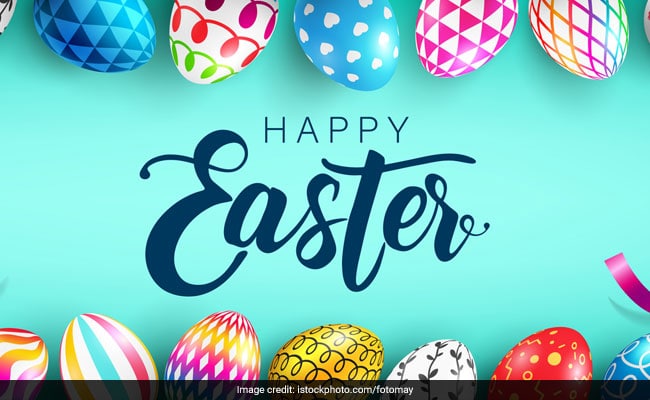                                                                        Učiteljica Mateja Arh                                                                     E-mail: mateja.arh@oskorokabela.siUTRJEVANJE VPRAŠANJ Z -WH:► Uvodna motivacija: poglej spodnji video in zraven vprašalnic v zvezku iz spletne naloge ( glej rešitve) zapiši, kdaj katero uporabimo. To boš zvedel/-la v posnetku. Če kakšna vprašalnica manjka in boš o njej kaj slišal/-a, jo dopiši.https://www.youtube.com/watch?v=Wwfhpm1xjF8► UČB. Str. 80/nal.5 = poglej vozni red ( timetable) na desni in zapiši še dva primera za PRIHOD VLAKA in 2 primera za ODHOD VLAKA.► UČB. Str. 80 / naloga 6 = poglej primere vprašanj. Sestavi 5 vprašanj za sebe in na njih odgovori. Lahko uporabiš katerekoli vprašalnice. Zapiši v zvezek.► reši spletno nalogo v zvezek. ( Zapiši samo rešitve) Najprej ponovi pravila za ‘’Present Simple Tense’’ in potem začni z reševanjem.https://www.liveworksheets.com/no42011md► prepiši stavke + ustrezen prevod v zvezek pri FUN-TASTIC ( UČB. Str. 81)REŠITVE:►napačne rešitve ( 08.04. – učni list od petka) Opozorili ste me na napake v rešitvah. Hvala! Preglej in popravi.2.45 = It’s quarter past two. ( napačno) It’s quarter to three.8.45 = It’s quarter past eight. ( napačno) It’s quarter to nine.4.50 = It’s ten to four. ( napačno) It’s quarter to five.►UČB. Str. 79/nal.2b When do you get on a school bus? I get on a school bus at quarter to nine.When do you start school? I start school at nine o’clock.When do you finish school? I finish school at half past three.When do you have ballet? I have ballet at quarter to five.When do you have swimming? I have swimming at seven o’clock.When do you get home? I get home at quarter past eight.►UČB. Str. 79/naloga 2cWhat time does Anna get on a bus? Anna gets on a bus at quarter to nine.What time does Anna/she start school? She starts school at nine o’clock.What time does she finish school? She finishes school at half past three.What time does she have ballet? She has ballet at quarter to five.What time does she have swimming? She has swimming at seven o’clock.What time does she get home? She gets home at quarter past eight.► spletna naloga ( iz videa izpiši, za kaj se uporablja določena vprašalnica.)Primer: WHO – za ljudi  Želim vam vsem skupaj vesele velikonočne praznike in obilo pirhov!!!!DEPART/LEAVE - odpeljatiARRIVE - prispetiWhat time does the train leave?At eleven minutes past eight.What time does the train arrive?At one minute past nine.                      Nadaljuj – še 2 primera za LEAVE in 2 za ARRIVE                      Nadaljuj – še 2 primera za LEAVE in 2 za ARRIVEWHERE - kjeWHY - zakajWHAT - kajWHEN - kdajWHO - kdoWHY - zakajWHAT - kajWHEN - kdajWHERE - kjeWHO – kdoWHERE - kjeWHAT – kajWHEN - kdajWHO – kdoWHY - zakajWHERE - kje